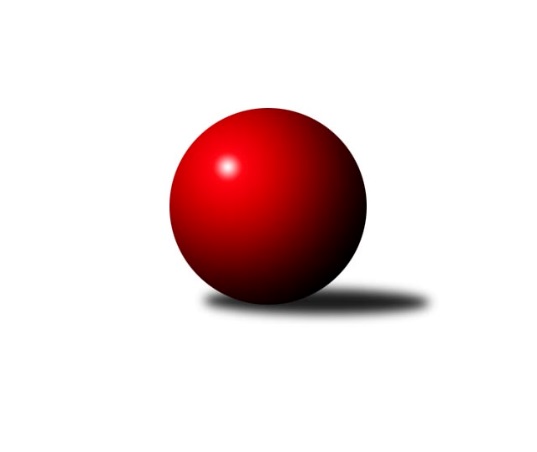 Č.17Ročník 2021/2022	6.2.2022Nejlepšího výkonu v tomto kole: 1901 dosáhlo družstvo: SK Podlužan Prušánky CJihomoravský KP2 jih 2021/2022Výsledky 17. kolaSouhrnný přehled výsledků:TJ Sokol Mistřín D	- KK Vyškov E	0:6	1612:1813	3.0:5.0	4.2.TJ Sokol Šanov C	- KK Vyškov F	6:0	1685:1518	6.0:2.0	4.2.SK STAK Domanín 	- SK Podlužan Prušánky D	0:6	1495:1720	1.0:7.0	4.2.TJ Sokol Vracov C	- TJ Jiskra Kyjov B	6:0	1710:1469	6.0:2.0	4.2.TJ Sokol Šanov D	- SK Baník Ratíškovice D	5:1	1758:1685	6.0:2.0	5.2.TJ Sokol Kuchařovice	- KC Hodonín	6:0	1729:1558	6.0:2.0	6.2.SK Podlužan Prušánky C	- KK Vyškov G		dohrávka		15.2.Tabulka družstev:	1.	SK Podlužan Prušánky D	17	16	1	0	85.5 : 16.5 	98.5 : 37.5 	 1772	33	2.	TJ Sokol Šanov D	17	14	0	3	76.5 : 25.5 	93.5 : 42.5 	 1744	28	3.	TJ Sokol Kuchařovice	17	13	0	4	68.0 : 34.0 	80.5 : 55.5 	 1713	26	4.	TJ Sokol Šanov C	17	12	1	4	68.0 : 34.0 	77.5 : 58.5 	 1687	25	5.	SK STAK Domanín	17	11	0	6	66.0 : 36.0 	80.0 : 56.0 	 1671	22	6.	TJ Sokol Vracov C	17	9	0	8	56.5 : 45.5 	65.0 : 71.0 	 1577	18	7.	SK Podlužan Prušánky C	16	8	1	7	52.5 : 43.5 	75.5 : 52.5 	 1701	17	8.	KK Vyškov G	16	7	0	9	41.0 : 55.0 	60.0 : 68.0 	 1609	14	9.	KK Vyškov E	17	7	0	10	49.0 : 53.0 	67.5 : 68.5 	 1655	14	10.	TJ Sokol Mistřín D	17	7	0	10	40.0 : 62.0 	65.0 : 71.0 	 1581	14	11.	SK Baník Ratíškovice D	17	6	0	11	46.0 : 56.0 	63.5 : 72.5 	 1594	12	12.	KC Hodonín	17	3	0	14	23.5 : 78.5 	42.5 : 93.5 	 1528	6	13.	TJ Jiskra Kyjov B	17	2	0	15	18.0 : 84.0 	36.0 : 100.0 	 1462	4	14.	KK Vyškov F	17	1	1	15	17.5 : 84.5 	39.0 : 97.0 	 1510	3Podrobné výsledky kola:	 TJ Sokol Mistřín D	1612	0:6	1813	KK Vyškov E	Lubomír Kyselka	 	 208 	 219 		427 	 1:1 	 439 	 	231 	 208		Jitka Usnulová	Václav Luža ml. *1	 	 151 	 160 		311 	 0:2 	 449 	 	222 	 227		Jaromír Tomiczek	Daniel Ilčík	 	 211 	 227 		438 	 1:1 	 450 	 	244 	 206		Ludmila Tomiczková	Václav Luža	 	 228 	 208 		436 	 1:1 	 475 	 	226 	 249		Jana Kurialovározhodčí: Václav Lužastřídání: *1 od 41. hodu Ludvík VašulkaNejlepší výkon utkání: 475 - Jana Kurialová	 TJ Sokol Šanov C	1685	6:0	1518	KK Vyškov F	Monika Sladká	 	 222 	 208 		430 	 1:1 	 425 	 	195 	 230		František Jelínek	Pavel Petrů	 	 209 	 199 		408 	 1:1 	 396 	 	183 	 213		Jiří Alán	Lenka Spišiaková	 	 207 	 220 		427 	 2:0 	 373 	 	198 	 175		Lumír Hanzelka	Marta Volfová	 	 195 	 225 		420 	 2:0 	 324 	 	160 	 164		Soňa Pavlovározhodčí:  Vedoucí družstevNejlepší výkon utkání: 430 - Monika Sladká	 SK STAK Domanín 	1495	0:6	1720	SK Podlužan Prušánky D	Jakub Juřík	 	 165 	 219 		384 	 1:1 	 406 	 	192 	 214		Michal Tušl	Vojtěch Filípek	 	 169 	 189 		358 	 0:2 	 450 	 	224 	 226		Josef Toman	Josef Šlahůnek	 	 168 	 188 		356 	 0:2 	 421 	 	231 	 190		Jakub Toman	Richard Juřík	 	 209 	 188 		397 	 0:2 	 443 	 	221 	 222		Aleš Zálešákrozhodčí: Richard JuříkNejlepší výkon utkání: 450 - Josef Toman	 TJ Sokol Vracov C	1710	6:0	1469	TJ Jiskra Kyjov B	Michal Plášek	 	 205 	 216 		421 	 2:0 	 319 	 	146 	 173		Radim Šubrt	Veronika Presová	 	 231 	 204 		435 	 1:1 	 412 	 	194 	 218		Eva Paulíčková	Ondřej Repík	 	 188 	 226 		414 	 1:1 	 385 	 	198 	 187		Jindřich Burďák	Martina Nejedlíková	 	 225 	 215 		440 	 2:0 	 353 	 	176 	 177		Jakub Vančíkrozhodčí: Jan TužilNejlepší výkon utkání: 440 - Martina Nejedlíková	 TJ Sokol Šanov D	1758	5:1	1685	SK Baník Ratíškovice D	Ivana Blechová	 	 234 	 226 		460 	 2:0 	 435 	 	221 	 214		Jakub Mecl	Ivan Torony	 	 211 	 201 		412 	 1:1 	 399 	 	190 	 209		Václav Koplík *1	Radek Vrška	 	 212 	 238 		450 	 2:0 	 412 	 	207 	 205		Karel Mecl	Jaroslav Šindelář	 	 237 	 199 		436 	 1:1 	 439 	 	228 	 211		Martin Švrčekrozhodčí:  Vedoucí družstevstřídání: *1 od 51. hodu Tomáš Koplík st.Nejlepší výkon utkání: 460 - Ivana Blechová	 TJ Sokol Kuchařovice	1729	6:0	1558	KC Hodonín	Milan Číhal	 	 213 	 218 		431 	 2:0 	 392 	 	186 	 206		Dan Schüler	Milan Póla	 	 188 	 230 		418 	 1:1 	 392 	 	189 	 203		Filip Schreiber	Dušan Jalůvka	 	 212 	 188 		400 	 2:0 	 347 	 	163 	 184		Jiří Kunz	Karel Nahodil	 	 272 	 208 		480 	 1:1 	 427 	 	214 	 213		Štěpán Křížrozhodčí:  Vedoucí družstevNejlepší výkon utkání: 480 - Karel NahodilPořadí jednotlivců:	jméno hráče	družstvo	celkem	plné	dorážka	chyby	poměr kuž.	Maximum	1.	Jana Kurialová 	KK Vyškov E	460.14	311.8	148.4	2.9	6/7	(492)	2.	Kristýna Blechová 	TJ Sokol Šanov D	452.33	311.1	141.2	4.0	6/6	(500)	3.	Aleš Zálešák 	SK Podlužan Prušánky D	451.60	304.7	146.9	4.1	7/7	(473)	4.	Petr Bakaj  ml.	TJ Sokol Šanov D	449.04	306.3	142.7	4.3	4/6	(479)	5.	Miroslav Vojtěch 	TJ Sokol Kuchařovice	446.93	302.5	144.5	6.2	5/5	(485)	6.	Michal Tušl 	SK Podlužan Prušánky D	444.43	303.9	140.6	5.4	7/7	(495)	7.	Marta Volfová 	TJ Sokol Šanov C	442.89	300.2	142.7	5.1	6/6	(494)	8.	Radek Vrška 	TJ Sokol Šanov D	441.39	301.6	139.8	6.2	5/6	(484)	9.	Richard Juřík 	SK STAK Domanín 	439.48	301.2	138.3	7.1	7/7	(481)	10.	Milan Číhal 	TJ Sokol Kuchařovice	434.50	297.6	136.9	6.8	5/5	(502)	11.	Filip Benada 	SK Podlužan Prušánky C	434.50	298.1	136.4	5.1	6/7	(487)	12.	Jakub Toman 	SK Podlužan Prušánky D	433.49	307.9	125.6	7.7	6/7	(497)	13.	Daniel Ilčík 	TJ Sokol Mistřín D	433.38	296.3	137.1	7.9	4/5	(479)	14.	Josef Toman 	SK Podlužan Prušánky D	432.79	300.2	132.6	7.5	6/7	(511)	15.	Zdeněk Hosaja 	SK Podlužan Prušánky C	432.21	294.8	137.4	6.6	7/7	(488)	16.	Darina Kubíčková 	KK Vyškov G	431.02	294.5	136.5	5.4	5/5	(491)	17.	Dušan Jalůvka 	TJ Sokol Kuchařovice	431.00	293.5	137.5	6.9	5/5	(484)	18.	Jaroslav Šindelář 	TJ Sokol Šanov D	429.00	298.4	130.6	8.0	4/6	(466)	19.	Ivana Blechová 	TJ Sokol Šanov D	428.83	297.3	131.6	6.5	5/6	(476)	20.	Zbyněk Vašina 	SK STAK Domanín 	428.32	296.5	131.8	6.9	7/7	(466)	21.	Pavel Martinek 	TJ Sokol Šanov C	426.04	294.7	131.4	7.2	5/6	(476)	22.	Vendula Štrajtová 	KK Vyškov G	425.61	287.0	138.6	5.5	5/5	(461)	23.	Pavel Petrů 	TJ Sokol Šanov C	423.73	296.4	127.3	7.1	5/6	(459)	24.	Štěpán Kříž 	KC Hodonín	420.17	291.3	128.9	5.8	6/6	(477)	25.	Libor Kuja 	SK Podlužan Prušánky C	418.19	288.9	129.3	8.9	6/7	(463)	26.	Jakub Juřík 	SK STAK Domanín 	416.85	294.9	121.9	9.7	7/7	(445)	27.	Ondřej Repík 	TJ Sokol Vracov C	415.62	293.3	122.3	8.5	6/8	(451)	28.	Ivan Torony 	TJ Sokol Šanov D	415.25	295.7	119.5	10.2	4/6	(442)	29.	Zbyněk Kasal 	TJ Sokol Kuchařovice	415.18	291.4	123.7	11.1	4/5	(473)	30.	Tomáš Slížek 	SK Podlužan Prušánky C	414.19	290.0	124.2	7.8	7/7	(491)	31.	Jindřich Burďák 	TJ Jiskra Kyjov B	413.88	285.5	128.4	6.9	7/7	(497)	32.	Josef Šlahůnek 	SK STAK Domanín 	412.67	285.2	127.5	6.9	5/7	(454)	33.	Milana Alánová 	KK Vyškov E	409.67	286.5	123.2	8.4	6/7	(454)	34.	Martina Nejedlíková 	TJ Sokol Vracov C	409.03	288.5	120.5	7.9	7/8	(441)	35.	Dan Schüler 	KC Hodonín	408.88	290.0	118.9	7.6	5/6	(464)	36.	Oldřiška Varmužová 	TJ Sokol Šanov C	408.30	287.5	120.8	8.7	5/6	(431)	37.	František Jelínek 	KK Vyškov F	407.60	289.8	117.8	10.1	5/6	(432)	38.	Stanislav Červenka 	TJ Sokol Šanov C	407.56	292.3	115.3	6.7	4/6	(447)	39.	Lukáš Ingr 	KC Hodonín	406.17	285.8	120.4	12.7	4/6	(427)	40.	Jitka Usnulová 	KK Vyškov E	404.71	287.3	117.4	10.3	6/7	(439)	41.	Jan Vejmola 	KK Vyškov F	403.19	290.8	112.4	10.9	6/6	(432)	42.	Kateřina Bařinová 	TJ Sokol Mistřín D	401.83	278.9	123.0	9.6	4/5	(437)	43.	Dušan Urubek 	TJ Sokol Mistřín D	399.80	277.4	122.4	9.1	5/5	(434)	44.	Martin Švrček 	SK Baník Ratíškovice D	396.00	300.1	95.9	14.4	7/8	(452)	45.	Tereza Vidlářová 	KK Vyškov G	395.53	283.3	112.3	9.8	4/5	(439)	46.	Tomáš Koplík  st.	SK Baník Ratíškovice D	395.22	282.6	112.6	10.6	6/8	(431)	47.	Jiří Alán 	KK Vyškov F	381.96	269.9	112.1	12.2	6/6	(434)	48.	Eva Paulíčková 	TJ Jiskra Kyjov B	381.83	275.1	106.7	10.0	5/7	(450)	49.	Lucie Horalíková 	KK Vyškov G	376.90	277.5	99.4	14.6	5/5	(406)	50.	Sabina Šebelová 	KK Vyškov G	371.63	267.8	103.9	13.5	4/5	(405)	51.	Běla Omastová 	KK Vyškov E	371.50	263.4	108.1	12.2	6/7	(415)	52.	Jakub Vančík 	TJ Jiskra Kyjov B	371.07	269.5	101.5	14.7	5/7	(405)	53.	Petr Bařina 	TJ Sokol Mistřín D	368.75	267.1	101.7	15.8	4/5	(400)	54.	Nikola Plášková 	TJ Sokol Vracov C	366.89	265.2	101.7	13.9	6/8	(404)	55.	Filip Schreiber 	KC Hodonín	361.53	263.7	97.8	14.2	6/6	(416)	56.	Jiří Kunz 	KC Hodonín	346.58	252.5	94.1	16.2	6/6	(415)	57.	Lumír Hanzelka 	KK Vyškov F	326.45	237.1	89.4	17.3	5/6	(373)	58.	Radim Šubrt 	TJ Jiskra Kyjov B	319.19	232.5	86.6	17.8	7/7	(373)		Zdeněk Klečka 	SK Podlužan Prušánky D	475.20	320.0	155.2	3.8	1/7	(488)		Jiří Lauko 	SK Podlužan Prušánky C	468.50	319.0	149.5	6.0	2/7	(480)		Stanislav Zálešák 	SK Podlužan Prušánky D	454.88	306.2	148.7	3.7	4/7	(510)		Marta Beranová 	SK Baník Ratíškovice D	439.44	301.5	137.9	6.7	5/8	(497)		Jiří Ksenič 	TJ Sokol Kuchařovice	436.50	310.5	126.0	9.5	2/5	(460)		Jaromír Tomiczek 	KK Vyškov E	434.00	287.5	146.5	6.0	2/7	(449)		Jana Kulová 	TJ Sokol Šanov C	433.00	298.4	134.6	8.0	1/6	(469)		Jana Kovářová 	KK Vyškov E	430.17	297.5	132.7	7.9	4/7	(484)		Antonín Pihar 	SK Podlužan Prušánky C	429.67	300.3	129.3	8.7	3/7	(444)		Dennis Urc 	TJ Sokol Mistřín D	426.58	302.6	124.0	8.1	3/5	(446)		Lenka Spišiaková 	TJ Sokol Šanov C	426.00	302.7	123.3	10.3	1/6	(437)		Milan Šimek 	SK Podlužan Prušánky C	424.25	300.8	123.4	9.7	3/7	(446)		Monika Sladká 	TJ Sokol Šanov D	422.75	295.0	127.8	10.3	1/6	(443)		Adam Pavel Špaček 	TJ Sokol Mistřín D	422.33	298.5	123.8	7.8	2/5	(456)		Václav Luža 	TJ Sokol Mistřín D	416.56	296.6	120.0	5.4	3/5	(437)		Michal Šmýd 	TJ Sokol Vracov C	415.15	290.1	125.1	6.6	5/8	(434)		Jakub Mecl 	SK Baník Ratíškovice D	415.00	305.3	109.7	12.3	3/8	(435)		Marcel Šebek 	SK Baník Ratíškovice D	412.19	290.3	121.9	8.2	4/8	(461)		Pavel Důbrava 	KC Hodonín	412.00	298.0	114.0	14.0	1/6	(412)		Václav Starý 	TJ Sokol Kuchařovice	411.50	296.0	115.5	10.0	1/5	(416)		Karel Nahodil 	TJ Sokol Kuchařovice	407.50	280.8	126.7	10.0	3/5	(480)		Tomáš Pokoj 	SK Baník Ratíškovice D	406.75	296.8	110.0	10.0	2/8	(427)		Milan Póla 	TJ Sokol Kuchařovice	406.50	289.0	117.5	12.0	1/5	(418)		Ludmila Tomiczková 	KK Vyškov E	404.00	290.5	113.5	8.0	4/7	(450)		Radek Břečka 	TJ Sokol Vracov C	401.75	289.0	112.8	13.6	5/8	(448)		Pavel Pěček 	TJ Sokol Mistřín D	397.50	285.7	111.8	11.8	3/5	(420)		Karel Mecl 	SK Baník Ratíškovice D	396.33	276.7	119.7	9.7	3/8	(412)		Petr Bábíček 	SK Baník Ratíškovice D	393.00	288.0	105.0	12.5	2/8	(410)		Václav Koplík 	SK Baník Ratíškovice D	389.55	275.0	114.6	10.3	4/8	(412)		Ilona Lužová 	TJ Sokol Mistřín D	389.25	277.0	112.3	14.3	2/5	(451)		Lubomír Kyselka 	TJ Sokol Mistřín D	385.17	273.8	111.3	12.7	2/5	(427)		Roman Kouřil 	KK Vyškov G	383.00	277.0	106.0	9.0	1/5	(383)		Drahomír Urc 	TJ Sokol Mistřín D	381.50	285.0	96.5	16.0	2/5	(394)		Michaela Malinková 	KK Vyškov E	377.00	264.0	113.0	15.0	1/7	(377)		Petr Blecha 	TJ Sokol Šanov D	376.00	273.0	103.0	13.0	1/6	(376)		Adam Podéšť 	SK Baník Ratíškovice D	375.70	268.6	107.2	13.4	5/8	(408)		Veronika Presová 	TJ Sokol Vracov C	373.54	266.3	107.3	12.6	4/8	(442)		Vojtěch Filípek 	SK STAK Domanín 	366.20	264.9	101.3	14.0	3/7	(401)		Alice Paulíčková 	TJ Jiskra Kyjov B	361.89	266.4	95.4	16.6	3/7	(394)		Petr Růžička 	TJ Jiskra Kyjov B	355.00	258.0	97.0	14.3	3/7	(388)		Michal Plášek 	TJ Sokol Vracov C	354.17	260.2	94.0	16.3	3/8	(421)		Václav Luža  ml.	TJ Sokol Mistřín D	352.33	257.8	94.5	18.3	2/5	(394)		Hana Fialová 	KK Vyškov F	350.92	250.7	100.3	13.8	3/6	(370)		Jakub Růžička 	TJ Jiskra Kyjov B	349.33	251.6	97.8	16.0	3/7	(405)		Soňa Pavlová 	KK Vyškov F	345.00	252.1	92.9	16.6	3/6	(369)		Dana Zelinová 	SK STAK Domanín 	313.00	236.0	77.0	23.0	1/7	(313)Sportovně technické informace:Starty náhradníků:registrační číslo	jméno a příjmení 	datum startu 	družstvo	číslo startu
Hráči dopsaní na soupisku:registrační číslo	jméno a příjmení 	datum startu 	družstvo	Program dalšího kola:18. kolo11.2.2022	pá	18:00	TJ Sokol Mistřín D - TJ Sokol Kuchařovice	12.2.2022	so	14:00	SK Baník Ratíškovice D - SK Podlužan Prušánky D	12.2.2022	so	14:45	KK Vyškov E - SK STAK Domanín 	12.2.2022	so	18:00	KK Vyškov F - TJ Sokol Šanov D	13.2.2022	ne	9:00	SK Podlužan Prušánky C - TJ Sokol Šanov C	Nejlepší šestka kola - absolutněNejlepší šestka kola - absolutněNejlepší šestka kola - absolutněNejlepší šestka kola - absolutněNejlepší šestka kola - dle průměru kuželenNejlepší šestka kola - dle průměru kuželenNejlepší šestka kola - dle průměru kuželenNejlepší šestka kola - dle průměru kuželenNejlepší šestka kola - dle průměru kuželenPočetJménoNázev týmuVýkonPočetJménoNázev týmuPrůměr (%)Výkon1xAntonín PiharPrušánky C4862xJosef TomanPrušánky D117.664503xDarina KubíčkováVyškov G4815xAleš ZálešákPrušánky D115.834431xKarel NahodilKuchařovice4807xJana KurialováVyškov E114.594755xFilip BenadaPrušánky C4791xKarel NahodilKuchařovice112.724804xJana KurialováVyškov E4754xJakub TomanPrušánky D110.084213xTomáš SlížekPrušánky C4691xLudmila TomiczkováVyškov E108.55450